SV 897 (JS): Bijlage 2: Trend in de verspreiding van dwergkroos in Vlaanderen sinds 1978 (bron: Floradatabank INBO, 2017).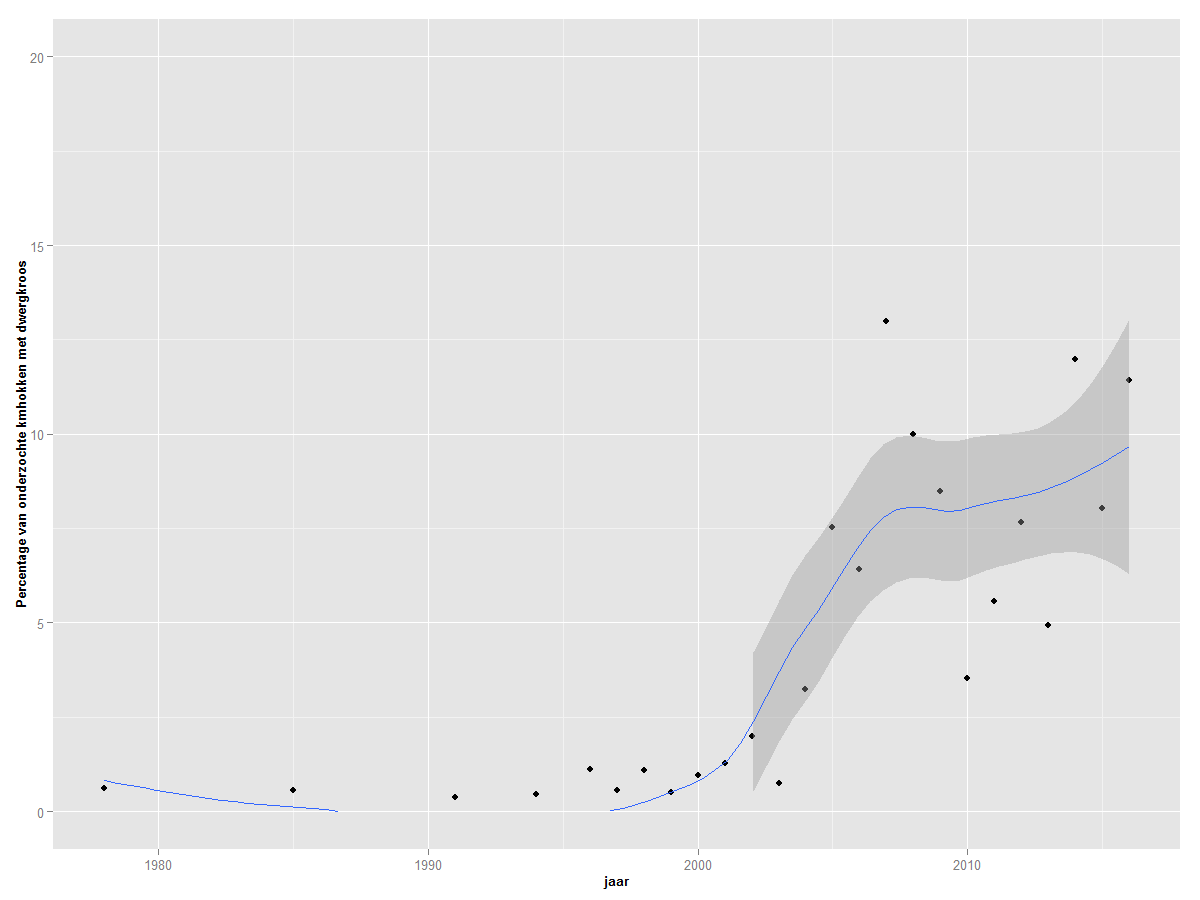 